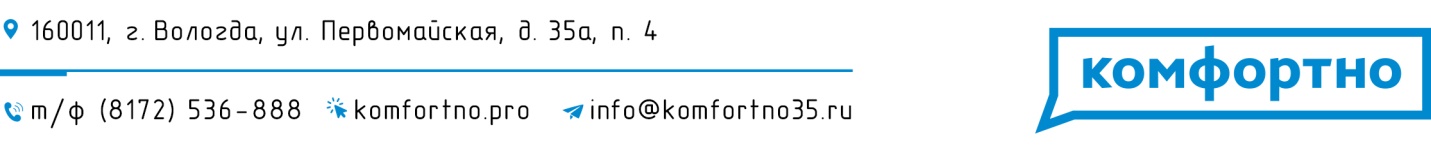 Карточка предприятияПолное наименование организацииОбщество с ограниченной ответственностью  «КОМФОРТНО»Краткое наименование организацииООО «КОМФОРТНО»Юридический адрес (с 24.12.2018г.)160011, Вологодская область, г. Вологда, 
ул. Первомайская, д. 35А, пом. 4Почтовый адрес160011, Вологодская область, г. Вологда, 
ул. Первомайская, д. 35А, пом. 4Телефон(8172) 536-888E-mailinfo@komfortno35.ruИНН3525408701КПП352501001ОГРН1173525030106 от 22.09.2017ДиректорПетухов Сергей ВячеславовичГл. бухгалтерХилкова Анна ВладимировнаБанковские реквизиты:Банковские реквизиты:Расчетный счет40702810222400003334БанкФилиал ПАО «Банк Уралсиб» в г. Санкт-ПетербургКорреспондентский счет30101810800000000706БИК044030706